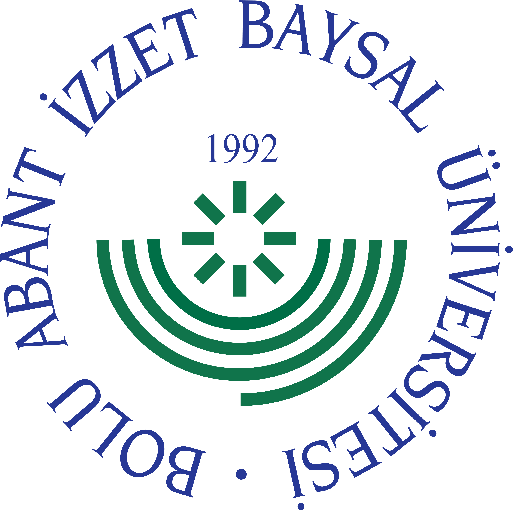 
     GÖREV YETKİ VE SORUMLULUK
FORMU     Bu formda açıklanan görev tanımını okudum. Görevimi burada belirtilen şekilde yerine getirmeyi kabul ediyorum.           ONAYLAYANDoküman NoGT - 135İlk Yayın TarihiBaskı NoRevizyon No/TarihBirimiÖğrenci İşleri Daire BaşkanıGörev UnvanıDaire BaşkanıBağlı Olduğu YöneticiGenel SekreterYerine Vekalet Edecek KişiŞube MüdürüGörev, Yetki ve SorumluluklarMerkezi sistemle alınan öğrencilerin kayıtlarının yapılmasını sağlamak, Eğitim -öğretim ve öğrencilerle ilgili her türlü iş, işlem ve yazışmaların yapılmasını sağlamak, Eğitim -öğretim ve öğrenci işleri ile ilgili akademik birimlere bilgi akışını sağlamak, Öğrenci kimliklerinin, diplomaların ve diploma eklerinin basılmasını sağlamak, İstatistiki bilgilerin takibini, düzenlenmesini ve ilgili yerlere ulaştırılmasını sağlamak, Burslarla ilgili işlemlerin organizasyonu ve takibini sağlamak, Yıllık çalışma programlarını ilgili birimlerle işbirliği yaparak hazırlamak, Astlarına belirlenen politika ve faaliyetleri anlatmak ve bu politika ve faaliyetlerin yerine getirilmesini sağlamak, Öğrenci İşleri Daire Başkanlığı ödenek ve kadro ihtiyaçlarını gerekçesi ile birlikte rektörlüğe bildirmek,Öğrenci İşleri Daire Başkanlığının her düzeydeki personeli üzerinde genel gözetim ve denetim görevini sürdürmek, Kanun ve yönetmeliklerle kendisine verilen diğer görevleri yapmak, Harcama Yetkililiği görevini yürütmek, Görevi ile ilgili süreçleri Üniversitemiz Kalite Politikası ve Kalite Yönetim Sistemi çerçevesinde, kalite hedefleri ve prosedürlerine uygun olarak yürütmek, Genel Sekreterlikçe, görev alanı ile ilgili vereceği diğer işleri yapmak, Daire Başkanı, yukarıda yazılı olan bütün bu görevleri kanunlara ve yönetmeliklere uygun olarak yerine getirirken Genel Sekretere karşı sorumludur.UnvanıTarihAdı SoyadıİmzaUnvanıTarihAdı Soyadıİmza